Baw się i wypoczywaj z psem Białokosz 2022 turnus I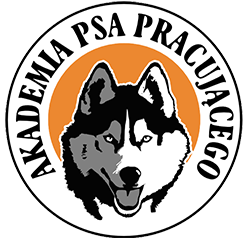 Imię i nazwisko, data urodzeniaImię i nazwisko, data urodzeniaImię i nazwisko, data urodzeniaImię i nazwisko, data urodzeniaTelefonTelefone-maile-mailAdres zamieszkaniaAdres zamieszkaniaAdres zamieszkaniaAdres zamieszkaniaDotychczasowe doświadczenia szkoleniowe w tropieniu i rally-oDotychczasowe doświadczenia szkoleniowe w tropieniu i rally-oDotychczasowe doświadczenia szkoleniowe w tropieniu i rally-oDotychczasowe doświadczenia szkoleniowe w tropieniu i rally-oCel i oczekiwania związane z udziałem w zgrupowaniuCel i oczekiwania związane z udziałem w zgrupowaniuCel i oczekiwania związane z udziałem w zgrupowaniuCel i oczekiwania związane z udziałem w zgrupowaniuNajbardziej preferowana forma pracy z psem podczas zgrupowania: wybierz max 2Najbardziej preferowana forma pracy z psem podczas zgrupowania: wybierz max 2Najbardziej preferowana forma pracy z psem podczas zgrupowania: wybierz max 2Najbardziej preferowana forma pracy z psem podczas zgrupowania: wybierz max 2tropienie użytkowe i praca węchowakształtowanie, posłuszeństwokonsultacje indywidualnetropienie użytkowe i praca węchowakształtowanie, posłuszeństwokonsultacje indywidualnetropienie użytkowe i praca węchowakształtowanie, posłuszeństwokonsultacje indywidualnetropienie użytkowe i praca węchowakształtowanie, posłuszeństwokonsultacje indywidualneNajbardziej preferowana forma wypoczynku podczas zgrupowania :Najbardziej preferowana forma wypoczynku podczas zgrupowania :Najbardziej preferowana forma wypoczynku podczas zgrupowania :Najbardziej preferowana forma wypoczynku podczas zgrupowania :Imię psaImię psaImię psaImię psaPłeć psaRasa psaRasa psaData urodzenia psaZakres umiejętności psa (podstawowe komendy w skali od 1 do 10, ew. odbyte szkolenia i zaliczone egzaminy, udział w zawodach)Zakres umiejętności psa (podstawowe komendy w skali od 1 do 10, ew. odbyte szkolenia i zaliczone egzaminy, udział w zawodach)Zakres umiejętności psa (podstawowe komendy w skali od 1 do 10, ew. odbyte szkolenia i zaliczone egzaminy, udział w zawodach)Zakres umiejętności psa (podstawowe komendy w skali od 1 do 10, ew. odbyte szkolenia i zaliczone egzaminy, udział w zawodach)Ewentualne uwagi dotyczące charakteru psa (pobudliwość, obawa przed innymi psami, nieufność wobec ludzi etc.)	Ewentualne uwagi dotyczące charakteru psa (pobudliwość, obawa przed innymi psami, nieufność wobec ludzi etc.)	Ewentualne uwagi dotyczące charakteru psa (pobudliwość, obawa przed innymi psami, nieufność wobec ludzi etc.)	Ewentualne uwagi dotyczące charakteru psa (pobudliwość, obawa przed innymi psami, nieufność wobec ludzi etc.)	